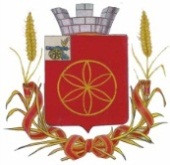 АДМИНИСТРАЦИЯ  МУНИЦИПАЛЬНОГО ОБРАЗОВАНИЯРУДНЯНСКИЙ РАЙОН СМОЛЕНСКОЙ ОБЛАСТИР А С П О Р Я Ж Е Н И Еот 25.12.2017 №625-рО присвоении адреса  объектунедвижимости,  расположенному на территории муниципальногообразования Руднянского городского поселения Руднянского района Смоленской областиРассмотрев заявление Груздова Михаила Владимировича о присвоении адреса объекту недвижимости в соответствии с Федеральным законом от 06.10.2003 N 131-ФЗ "Об общих принципах организации местного самоуправления в Российской Федерации" и постановлением Правительства Российской Федерации от 19.11.2014г. № 1221 «Об утверждении Правил присвоения, изменения и аннулирования адресов»: 1. Присвоить объекту недвижимости (индивидуальному жилому дому) следующий адрес: Российская Федерации, Смоленская область, Руднянский район, Руднянское городское поселение, г. Рудня, ул. Вокзальная, д.42.        2. Заместителю Главы муниципального образования Руднянский район Смоленской области Брич С.Е. информацию о  внесении изменений в адресное хозяйство разместить в Федеральной Информационной Адресной Системе.Глава муниципального образованияРуднянский район Смоленской области                                           Ю.И. Ивашкин